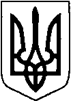 КИЇВСЬКА ОБЛАСТЬТЕТІЇВСЬКА МІСЬКА РАДАVІІІ СКЛИКАННЯДЕВ’ЯТА  СЕСІЯ ПРОЄКТ РІШЕННЯ   26 серпня 2021 р.                                                                  №     - 09 -VIIІПро затвердження передавального акту з КЗ «Горошківське навчально-виховнеоб’єднання «Заклад загальної середньої освіти І-ІІ ступенів – дитячий садок» Тетіївської міської ради Київської області до Денихівського ліцею Тетіївської міської ради Київської областіВідповідно до статей 26, 60 Закону України «Про місцеве самоврядування в Україні», ст. 107 Цивільного кодексу України, ст. 59, 78 Господарського кодексу України, Закону України «Про державну реєстрацію юридичних осіб, фізичних осіб – підприємців та громадських формувань», рішення Тетіївської міської ради від 25 травня 2021 року № 264-06-VIII «Про реорганізацію комунального закладу «Горошківське НВО «Загальноосвітня школа І-ІІ ступенів - дитячий садок», Тетіївська  міська радаВ И Р І Ш И Л А:1. Затвердити передавальний акт з КЗ «Горошківське НВО «Загальноосвітня школа І-ІІ ступенів - дитячий садок» Тетіївської міської ради (код ЄДРПОУ 2061588, розташований за адресою с. Горошків, вул. Центральна, 57) до Денихівського ліцею Тетіївської міської ради Київської області (код ЄДРПОУ 24223555, розташований за адресою с. Денихівка, вул. Шевченка, 91).2. Голові комісії з реорганізації КЗ «Горошківське НВО «Загальноосвітня школа І-ІІ ступенів - дитячий садок» Тетіївської міської ради подати передавальний акт державному реєстратору для проведення державної реєстрації реорганізації юридичної особи в порядку визначеному чинним законодавством України.3. Контроль за виконанням даного рішення покласти на постійну комісію з питань соціального захисту, охорони здоров’я, культури, молоді і спорту.Міський голова                                      Богдан  БАЛАГУРА